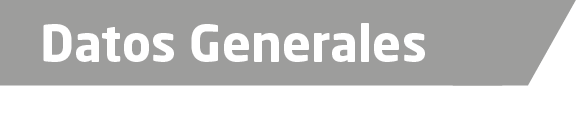 Nombre Verónica Zavaleta GarcíaGrado de Escolaridad Licenciatura en DerechoCédula Profesional (Licenciatura) 3634081Teléfono de Oficina 228-8-41-02-70. Ext.3215Correo Electrónico zavaleta_2304@veracruz.gob.mxDatos GeneralesFormación Académica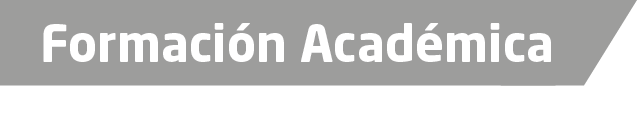 1993-1997Universidad Veracruzana Facultad de Derecho.Trayectoria Profesional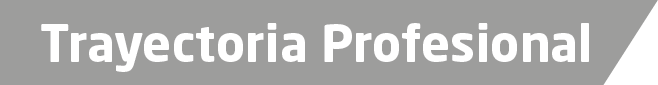 2000 a 2015Oficial Secretario Adscrito a la Fiscalía de Investigaciones Ministeriales2015 a la FechaFiscal Noveno Adscrito a la Fiscalía de Investigaciones Ministeriales.de Conocimiento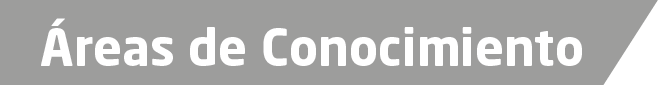 Derecho Penal